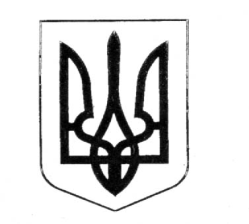 Міністерство освіти і науки УкраїниМіністерство соціальної політики УкраїниДержавний стандартпрофесійно-технічної освітиДСПТО 5133.NO.85.00-2014                                    (позначення стандарту)Професія: Соціальний робітникКод: 5133Кваліфікація: соціальний робітникВидання офіційнеКиїв  - 2014Міністерство освіти і науки УкраїниМіністерство соціальної політики України		ЗАТВЕРДЖЕНО                           Наказ Міністерства освіти і науки Українивід « 30 » вересня 2014 р.  № 1104Державний стандартпрофесійно-технічної освіти      ДСПТО 5133.NO.85.00-2014                                    (позначення стандарту)Професія: Соціальний робітникКод: 5133Кваліфікація: соціальний робітникВидання офіційнеКиїв - 2014 Авторський колективЛакатуш Анна Вікторівна - заступник директора з навчально-виробничої  роботи ДПТНЗ «Чернівецький професійний ліцей сфери послуг», керівник творчої групи.Цимбал Орися Василівна - директор ДПТНЗ «Чернівецький професійний ліцей сфери послуг»\Симонова Лідія Миколаївна - методист ДПТНЗ «Чернівецький професійний ліцей сфери послуг», Заслужений працівник освіти.Мельницька Ірина Василівна - соціальний педагог ДПТНЗ «Чернівецький професійний ліцей сфери послуг», викладач предмета «Соціальна робота».Безерко Ілля Васильович - викладач спеціальних дисциплін медичного профілю ДПТНЗ «Чернівецький професійний ліцей сфери послуг», фельдшер.Урсуляк Ольга Миколаївна - майстер виробничого навчання І категорії ДПТНЗ «Чернівецький професійний ліцей сфери послуг».Науковий консультантВаселенюк Жанна Степанівна - заступник начальника управління, начальник з розвитку, надання та моніторингу соціальних послуг Департаменту соціального захисту населення Чернівецької облдержадміністрації.РецензентиКучмеєва Наталія Петрівна - заступник директора Чернівецького міського комунального центру «Турбота».Корнілович Тетяна Леонідівна - голова Чернівецької обласної організації Товариства Червоного Хреста України.Літературний редакторПроскурняк Наталія Михайлівна - викладач основ діловодства ДПТНЗ «Чернівецький професійний ліцей сфери послуг», викладач вищої категорії, «старший викладач».Технічний редакторКалинюк Ірина Михайлівна  - викладач етики ДПТНЗ «Чернівецький професійний ліцей сфери послуг», викладач-методист.Керівники проектуСупрун В'ячеслав Васильович -  директор департаменту професійно-технічної освіти Міністерства освіти і науки України.Паржницький Віктор Валентинович -  начальник відділення науково-методичного забезпечення змісту професійно-технічної освіти Інституту інноваційних технологій і змісту освіти Міністерства освіти і науки України.Багмут Ольга Миколаївна -  методист вищої категорії відділення науково-методичного забезпечення змісту професійно-технічної освіти Інституту інноваційних технологій і змісту освіти Міністерства освіти і науки України.Шнюкова Ірина Вадимівна - науковий співробітник відділення науково-методичного забезпечення змісту професійно-технічної освіти Інституту інноваційних технологій і змісту освіти Міністерства освіти і науки УкраїниЯгнич Галина Дмитрівна  -  директор навчально-методичного центру професійно-технічної освіти у Чернівецькій області.Зауваження та пропозиції щодо змісту державного стандарту, замовлення на його придбання просимо надсилати за адресою:. Київ, вул. Митрополита Василя Липківського, 36.Інститут інноваційних технологій і змісту освіти Міністерства освіти і науки України, відділення науково-методичного забезпечення змісту професійно-технічної освіти.Телефон: (044) 248-91-16*Примітка.  Цей стандарт не може бути повністю чи частково  відтворений, тиражований та розповсюджений без дозволу Інституту інноваційних технологій та змісту освіти Міністерства освіти і науки України, відділення науково-методичного забезпечення змісту професійно-технічної освіти.Загальні положення щодо реалізації ДСПТОДержавний стандарт професійно-технічної освіти для підготовки (підвищення кваліфікації) робітників з професії «Соціальний робітник» розроблено відповідно до постанови Кабінету Міністрів України від 16 листопада 2011 р. № 1238 «Про утворення міжвідомчої робочої групи з питань розроблення та впровадження державних  стандартів  професійно-технічної  освіти», статті 32 Закону України «Про професійно-технічну освіту» та є обов’язковим для виконання всіма професійно-технічними навчальними закладами, підприємствами, установами та організаціями, що здійснюють (або забезпечують) підготовку (підвищення кваліфікації) кваліфікованих робітників, незалежно від їх підпорядкування та форми власності.У ПТНЗ першого атестаційного рівня тривалість професійного навчання складає – 1151 година.У ПТНЗ  другого та третього атестаційних рівнів тривалість первинної професійної підготовки встановлюється відповідно до рівня кваліфікації, якої набуває учень, що визначається робочим  навчальним планом. При організації перепідготовки за робітничими професіями термін професійного навчання встановлюється на основі термінів, передбачених для первинної професійної підготовки робітників з відповідної професії, при цьому навчальна програма перепідготовки може бути скорочена до 50% за рахунок виключення раніше вивченого матеріалу за наявності в слухача документа про присвоєння робітничої професії.У разі необхідності зазначені строки навчання можуть бути подовжені за рахунок включення додаткового навчального матеріалу відповідно до вимог сучасного виробництва, конкретного робочого місця, замовників робітничих кадрів тощо.Типовим навчальним планом передбачено резерв часу для вивчення предметів за потребою ринку праці («Техніка пошуку роботи», «Ділова етика і культура спілкування» тощо).Освітньо-кваліфікаційна характеристика випускника складена на основі  кваліфікаційної характеристики професії «Соціальний робітник» (Випуск 80 «Соціальні послуги» Довідника кваліфікаційних характеристик професій працівників, затвердженого наказом Міністерства праці та соціальної політики України від 14.10.2005 року № 324, із змінами внесеними згідно з Наказом Міністерства праці та соціальної політики № 274 від 24.07.2006 року), досягнень науки і техніки, впровадження сучасних технологічних процесів, передових методів праці, врахування особливостей галузі, потреб роботодавців і містить вимоги до рівня знань, умінь і навичок. Крім основних вимог до рівня знань, умінь і навичок, до кваліфікаційних характеристик включено вимоги, передбачені пунктом 7 «Загальних положень» (Випуск 1. «Професії працівників, що є загальними для всіх видів економічної діяльності») Довідника кваліфікаційних характеристик професій працівників, затвердженого наказом Міністерства праці та соціальної політики України від 29 грудня  2004 року № 336.Професійно-практична підготовка здійснюється в навчальних майстернях, лабораторіях, на навчально-виробничих дільницях та/або безпосередньо на робочих місцях підприємств.Обсяг навчального часу на обов’язкову компоненту змісту професійно-технічної освіти не може перевищувати 80% загального фонду навчального часу, відповідно варіативний компонент – від 20%.Навчальний час учня, слухача визначається обліковими одиницями часу, передбаченого для виконання навчальних програм професійно-технічної освіти.Обліковими одиницями навчального часу є:академічна година тривалістю 45 хвилин;урок виробничого навчання, тривалість якого не перевищує                                  6 академічних годин;навчальний день, тривалість якого не перевищує 8 академічних годин;навчальний тиждень, тривалість якого не перевищує 36 академічних годин;навчальний рік, тривалість якого не перевищує 40 навчальних тижнів.Навчальний (робочий) час учня, слухача в період проходження виробничої  та передвипускної (переддипломної) практики встановлюється залежно від режиму роботи підприємства, установи, організації згідно із законодавством.Професійно-технічні навчальні заклади, органи управління освітою, засновники організують та здійснюють поточний, тематичний, проміжний і вихідний контроль знань, умінь та навичок учнів (слухачів), їх кваліфікаційну атестацію. Представники роботодавців, їх організацій та об’єднань долучаються до тематичного, вихідного контролю знань, умінь та навичок учнів (слухачів),  їх кваліфікаційної атестації.Під час прийому на перепідготовку або підвищення кваліфікації робітників професійно-технічним навчальним закладом здійснюється вхідний контроль знань, умінь та навичок у порядку, визначеному центральним органом виконавчої влади, що забезпечує формування державної політики у сфері освіти,  за погодженням із зацікавленими центральними органами виконавчої влади.Після завершення навчання кожний учень (слухач) повинен уміти   самостійно виконувати всі роботи, передбачені освітньо-кваліфікаційною характеристикою, технологічними умовами і нормами, установленими  у відповідній галузі.До самостійного виконання робіт учні (слухачі) допускаються лише після навчання і перевірки знань з охорони праці.Кваліфікаційна пробна робота проводиться за рахунок часу, відведеного               на виробничу практику. Перелік кваліфікаційних пробних робіт розробляється професійно-технічними навчальними закладами, підприємствами, установами та організаціями відповідно до вимог освітньо-кваліфікаційних характеристик, критеріїв оцінювання.Випускнику професійно-технічного навчального закладу другого                     та третього  атестаційних рівнів, якому присвоєно освітньо-кваліфікаційний рівень «кваліфікований робітник», видається диплом. Особі, яка опанувала курс професійно-технічного навчання й успішно пройшла кваліфікаційну атестацію, присвоюється освітньо-кваліфікаційний рівень «кваліфікований робітник» з набутої професії відповідного розряду        та видається свідоцтво про присвоєння (підвищення) робітничої кваліфікації. Зразки диплома кваліфікованого робітника та свідоцтва про присвоєння (підвищення) робітничої кваліфікації затверджені постановою Кабінету Міністрів України від 9 серпня 2001 року № 979 «Про затвердження зразків документів про професійно-технічну освіту».Особам, які достроково випускаються з професійно-технічного навчального закладу та за результатами проміжної кваліфікаційної атестації їм присвоєна відповідна робітнича кваліфікація, видається свідоцтво                    про присвоєння (підвищення) робітничої кваліфікації державного зразка.Освітньо-кваліфікаційна характеристикавипускника професійно-технічного навчального закладу(підприємства, установи та організації, що здійснюють (або забезпечують) підготовку (підвищення кваліфікації) кваліфікованих робітників)1. Професія – 5133 Соціальний робітник			(код, назва професії)2. Кваліфікація – соціальний робітник(рівень кваліфікації – розряд, клас, категорія)3.  Кваліфікаційні вимогиПовинен знати: законордавство України у сфері соціального захисту та надання соціальних послуг;основи ведення домашнього господарства; організацію надання комунальних, побутових та інших індивідуальних послуг; норми та вимоги щодо догляду за громадянами похилого віку, інвалідами та непрацездатними громадянами; правила використання сучасного побутового обладнання, приладів, інструментів; основи дієтології та приготування страв; основи надання долікарської допомоги, санітарії, гігієни; правила етики та поводження з громадянами похилого віку,  інвалідами та непрацездатними громадянами; правила охорони праці та безпечного ведення робіт у домашньому господарстві.Повинен уміти: виконувати під керівництвом соціального працівника або фахівця                            із соціальної роботи, фахівця із соціальної допомоги вдома, комплекс робіт щодо догляду за інвалідами та отримувачами соціальної послуги відповідно до висновків лікарів про ступінь втрати здатності до самообслуговування, зазначених у медичній карті;надавати послуги, передбачені стандартом соціальної послуги,                       що надається;доставляти додому продукти харчування, медикаменти, промислові              та інші товари;готувати звичайні страви, а також страви за рекомендаціями лікарів;прибирати житлові приміщення, користуватися сучасною побутовою технікою;здавати, одержувати і доставляти речі та предмети домашнього вжитку                   з пральні, підприємств хімічного очищення, ремонтування тощо;заповнювати особові рахунки, вносити за дорученням плату за комунальні та інші послуги, одержувати пенсію, користуватися банкоматами і терміналами;вимірювати температуру, викликати лікаря і супроводжувати отримувача соціальної послуги  до лікувальної установи;допомагати отримувачу соціальної послуги  під час умивання, купання та здійснення інших заходів особистої гігієни;виконувати роботи щодо ведення, обслуговування, впорядкування домашнього господарства;брати участь у простому ремонті житлових та допоміжних приміщень, забезпечувати отримувача соціальної послуги паливом тощо;здійснювати заходи з державної реєстрації суб’єкта малого підприємництва, знати основи формування бізнес-плану.4. Загальнопрофесійні вимогиПовинен:раціонально організовувати та ефективно використовувати робоче місце;дотримуватися  норм технологічного процесу; 	не допускати браку в роботі; знати і виконувати вимоги нормативних актів про охорону праці і навколишнього середовища, додержуватись норм, методів і прийомів безпечного ведення робіт; використовувати в разі необхідності засоби попередження й усунення природних і непередбачених  негативних явищ (пожежі, аварії, повені тощо);знати інформаційні технології в обсязі, що є необхідним для виконання професійних обов’язків;володіти обсягом знань з правових питань галузі, основ ведення підприємницької діяльності, державної реєстрації суб’єктів підприємницької діяльності та трудового законодавства в межах професійної діяльності.5. Вимоги до освітнього, освітньо-кваліфікаційного рівнів, кваліфікації осіб5.1. При вступі на навчанняПовна або базова загальна середня освіта.5.2.Після закінчення навчанняПовна загальна середня освіта та професійно-технічна освіта, освітньо-кваліфікаційний рівень «кваліфікований робітник» за професією «соціальний робітник» без вимог до стажу роботи, підготовка на виробництві. 6. Сфера професійного використання випускникаНадання соціальної допомоги людям похилого віку та особливим категоріям громадян з обмеженими можливостями самообслуговування, сім’ям                       в домашніх умовах чи в інших місцях. 7. Специфічні вимоги7.1.  Вік: прийняття на роботу  після закінчення строку навчання  здійснюється  відповідно до законодавства. 7.2. Стать: чоловіча, жіноча (обмеження отримання професії по статевій приналежності визначається переліком важких робіт і робіт із шкідливими та небезпечними умовами праці, на яких забороняється використання праці жінок, затверджених наказом МОЗ України №256 від 29.12.1993).7.3. Медичні обмеження.Типовий навчальний планПрофесія – 5133 Соціальний робітникКваліфікація – соціальний робітник                              Загальний фонд навчального часу – 1181 година Перелік кабінетів, лабораторій, майстереньдля підготовки кваліфікованих робітниківза професією 5133 «Соціальний робітник»1. Кабінети:- охорони праці та правил дорожнього руху;- основ економіки;- соціальної роботи;- діловодства;- догляду за хворими;- дієтології;- комп’ютерний -2.2. Лабораторії: - приготування страв;- догляду за хворими.3. Майстерні:- ведення домашнього господарства.Примітка: для підприємств, організацій, що здійснюють професійне навчання кваліфікованих робітників: - допускається зменшення кількості кабінетів, лабораторій  за рахунок їх об'єднання; - індивідуальне професійне навчання кваліфікованих робітників може здійснюватися при наявності обладнаного робочого місця;- предмети «Інформаційні технології», «Правила дорожнього руху» вивчаються за згодою підприємств - замовників кадрів.Типова навчальна програма з предмета «Інформаційні технології»Тема 1. Інформація та інформаційні технологіїПоняття про інформацію та інформаційні технології.Тема 2. Програмні засоби ПК. Комп'ютерні технологіїПрограми створення текстових документів у Word, електронних таблиць у Excel, графічних  документів. Стилі оформлення   та подання інформації. Розробка фірмового стилю.Мультимедійні технології.Види і типи презентацій. Загальні відомості про засоби створення презентацій Power Point,Лабораторно-практичні роботи:Створення текстових документів у Word, Excel. Створення презентацій. Тема: «Моя майбутня професія. Заклад,                де я навчаюсь».Тема 3. Мережні системи та сервісиОснови мережних систем. Мережі на основі ПК. Локальні, корпоративні і глобальні мережі.Загальні відомості про Іntеrnеt, електронну пошту та Skype.Основні мережні сервіси. Браузери.Лабораторно-практичні роботи1. Пошук статистичної інформації в мережі Іntеrnеt (за напрямом професії).  2. Створення публікації «Інновації в професії».Типова навчальна програма з предмета«Основи галузевої економіки і підприємництва»Тема 1. Предмет і роль курсу «Основи галузевої економіки                                   і підприємництва»Національна економіка та її галузева структура.  Мета і зміст курсу, його взаємодія з іншими дисциплінами. Економіка сфери обслуговування на сучасному етапі, її роль у розвитку економіки країни.Тема 2. Загальна характеристика сфери соціального захисту населення УкраїниСтруктура сфери соціального захисту населення в Україні. Особливості функціонування сфери соціального захисту.Тенденції розвитку соціального захисту населення. Матеріально-технічна база сфери соціального захисту.Тема 3. Правові та організаційні основи діяльності підприємств сфери соціального захисту населенняПідприємство і підприємницька діяльність: сутність і функції. Види підприємницької діяльності. Основні організаційно-правові форми підприємництва (господарські товариства, індивідуальне володіння, корпоративні підприємства). Національна програма сприяння розвитку підприємництва  в Україні.Державна реєстрація суб’єктів підприємницької діяльності. Статут підприємства. Колективний договір. Вплив попиту і пропозиції на створення підприємств.Особливості податкової політики держави в сфері соціального захисту населення. Державна підтримка підприємництва. Тема 4. Організація і оплата праці у сфері надання соціальних послугПоняття про організацію праці. Форми та особливості організації праці                   у сфері надання соціальних послуг. Персонал підприємства. Специфіка нормування, облік та оплата праці у сфері надання соціальних послуг. Показники продуктивності праці, методи їх обчислення.Системи оплати праці у сфері надання соціальних послуг. Структура заробітної плати: основна, додаткова, інші виплати. Матеріальне заохочення працівників  у залежності від форм господарювання. Фактори, що впливають на підвищення та зниження цін на продукцію та послуги.Тема 5. Основи менеджменту і маркетингу у підприємницькій діяльностіПрибуток і рентабельність підприємств сфери обслуговування. Способи зниження ризиків підприємницької діяльності.Види маркетингової діяльності. Вивчення ринку, конкурентів. Канали просування товарів та послуг до споживача. Види реклами. Сервісне обслуговування. Гарантія якості послуг. Розробка бізнес-плану: «Підприємницький успіх та культура бізнесу» Підсумкове узагальнення.         Типова навчальна програма з предмета«Основи правових знань та законодавство у сфері надання соціальних послуг»Тема 1. Право – соціальна цінність, складова частина загальнолюдської культури. Поняття та ознаки правової державиПраво у житті кожного з нас. Право – цінність – одна із засад державного і суспільного життя. Принципи права – його провідні основоположні ідеї. Морально-етична природа права. Правомірна поведінка і правопорушення. Юридична відповідальність.Поняття правосвідомості як регулятора правомірної поведінки, чинника зміцнення правопорядку і законності.Держава і громадянське суспільство. Засади правової держави: повне народовладдя; верховенство права; політичний, економічний та ідеологічний плюралізм; розподіл державної влади на законодавчу, виконавчу і судову; забезпечення прав людини. Значення правосвідомості і правової культури у побудові правової держави.Тема 2. Конституційні основи України. Правові основи професійно-технічної освітиКонституція як Основний Закон держави. Загальні засади Основного Закону України. Державні символи України.Громадянин і держава. Поняття громадянства в Україні. Правове становище громадян України, їхня рівноправність. Права осіб, які належать до національних меншин, - невід’ємна частина загальновизнаних прав людини. Гарантування громадянам України права на національно-культурні надбання та мову.Основні особисті, соціально-економічні, культурні та політичні права                                  і свободи громадян України.Особисті права і свободи громадян: право кожної людини на життя, на повагу до гідності, на свободу та особисту недоторканість; недоторканість житла кожного; таємниця листування, телефонних розмов, телеграфної та іншої кореспонденції, право на захист від втручання в особисте і сімейне життя тощо. Вибори, референдум в Україні. Здійснення волевиявлення народу через вибори, референдум та інші форми безпосередньої демократії в Україні. Основні засади виборів народних депутатів України. Поняття про референдуми, їх види. Проголошення та призначення Всеукраїнського референдуму.Верховна Рада України (парламент). Верховна Рада – представницький орган державної влади в Україні. Її склад, структура, повноваження і порядок роботи. Президент України. Президент України – глава держави. Обрання Президента України та його повноваження. Припинення повноважень Президента України.Кабінет Міністрів України та інші органи виконавчої влади. Місцеві державні адміністрації – складові системи органів державної виконавчої влади.Правосуддя. Конституційний Суд України. Здійснення правосуддя                в Україні винятково судами. Система судів в Україні. Основні засади судочинства. Територіальний устрій України.	Місцеве самоврядування. Поняття місцевого самоврядування в Україні, його система та повноваження.Законодавство України у системі освіти. Закон України “Про освіту” Право громадян на освіту. Основні принципи освіти. Державна політика                     в галузі освіти.Професійно-технічна освіта – невід’ємна складова частина освіти України.Закон України “Про професійно-технічну освіту” Мета професійно-технічної освіти. Права, обов’язки та відповідальність учнів, слухачів професійно-технічного навчального закладу. Особливий соціальний захист учнів, слухачів професійно-технічних навчальних закладів. Документи                 про професійно-технічну освіту.Тема 3. Цивільне право і відносини, що ним регулюютьсяПоняття цивільного права України. Цивільне законодавство. Цивільні правовідносини та їх регулювання. Суб’єкти та об’єкти цивільних правовідносин. Юридичні особи.Право власності. Захист права власності.Цивільно-правові угоди. Поняття, види та форми угод. Договір                                як різновид угоди. Договірні зобов’язання. Окремі види зобов’язань.Цивільно-правова відповідальність. Поняття та мета цивільно-правової відповідальності. Зобов’язання, що виникають у разі заподіяння шкоди. Цивільно-правова відповідальність неповнолітніх. Спадкове право. Підстави спадкоємства. Спадкоємство за законом. Спадкоємство за заповітом.Тема 4. Правові основи державного управління у сфері соціального захистуПоняття соціального захисту. Забезпечення мінімального рівня заробітної плати. Нормативні документи з соціального захисту.Пенсійне забезпечення в Україні. Види пенсій. Порядок прийняття                            і реєстрація документів для призначення пенсії. Трудовий стаж.Органи управління у сфері соціального захисту та заклади надання соціальних виплат і соціальних послуг в Україні.Положення про територіальні центри системи соціального обслуговування (надання соціальних послуг). Положення про відділення соціальної допомоги на дому одиноким непрацездатним громадянам системи соціального забезпечення.Тема 5. Основи сімейного праваЗагальна характеристика сімейного права України. Поняття шлюбу і сім'ї. Порядок і умови укладання шлюбу. Особисті та майнові права і обов’язки подружжя.Припинення шлюбу. Особисті та майнові правовідносини між батьками                   і дітьми. Права і обов’язки батьків і дітей.Тема 6. Основи трудового права. Оплата праціПраво громадян України на працю. Загальні положення трудового законодавства. Загальна характеристика трудового права в Україні. Трудовий договір. Робочий час і час відпочинку. Трудова дисципліна. Матеріальна відповідальність робітників. Відповідальність підприємства за шкоду, заподіяну працівникові. Особливості правового регулювання трудових відносин в окремих галузях господарства.Заробітна плата. Мінімальна заробітна плата. Тарифна система оплати праці. Оплата праці за виконання важких робіт, пов’язаних з небезпечними   та шкідливими умовами праці.Тема 7. Основи кримінального права. Кримінальна відповідальність у системі соціального захистуЗагальні положення адміністративного права. Поняття адміністративного правопорушення і адміністративної відповідальності.Поняття кримінального права. Загальні положення кримінального права. Злочин та інші правопорушення.Поняття та підстави до кримінальної відповідальності. Обставини, що виключають суспільну небезпеку і протиправність діяння. Поняття кримінального покарання. Види покарань. Доцільність, справедливість покарання як один із засобів боротьби зі злочинністю. Поняття індивідуалізації покарання стосовно особи відповідно до вчинку. Звільнення від кримінальної відповідальності. Кримінальна відповідальність в системі соціального захисту.Тема 8. Правові основи підприємницької діяльності та її здійснення                  у сфері соціального захистуПравове забезпечення розвитку підприємництва в Україні на сучасному етапі. Суб’єкти, об’єкти, ліцензування підприємницької діяльності. Організаційно-правові форми підприємств в Україні. Зміст та структура установчих документів підприємства.Підприємницька діяльність у сфері соціального захисту населення.Типова навчальна програма з предмета «Правила дорожнього руху»Тема 1. Закон України «Про дорожній рух». Загальні положення, визначенняПравила дорожнього руху. Загальні положення. Терміни та визначення Закону України «Про дорожній рух». Правила дорожнього руху як правова основа дорожнього руху, що має створити безпечні умови для всіх його учасників. Закон України «Про дорожній рух». Порядок навчання різних груп населення Правилам дорожнього руху.Аналіз дорожньо-транспортних пригод у населеному пункті, області                      та причини їх виникнення.Загальна структура і основні вимоги Правил дорожнього руху.Порядок введення обмежень у дорожньому русі, відповідність обмежень, інструкцій та інших нормативних актів вимогам Правил дорожнього руху.Терміни: пішохід, механічний транспортний засіб, мотоцикл, велосипед, причеп, напівпричіп, дорога, дозволена максимальна вага, прорізна частина, смуга руху, перехрестя, залізничний перехід, населений пункт, зупинка, стоянка, обгін, поступити дорогу, переважне право. Визначення цих термінів.Тема 2. Обов’язки та права пасажирів і пішоходівПорядок руху пішоходів у населених пунктах.Особливості руху пішоходів, які переносять громіздкі предмети, осіб,                         які пересуваються в інвалідних колясках без двигуна, керують велосипедом, мопедом та мотоциклом, тягнуть санки, візок тощо.Порядок руху пішоходів за межами населених пунктів. Рух пішоходів                         у темну пору доби та в умовах недостатньої видимості. Груповий рух людей дорогою. Розподіл транспортних і пішохідних потоків. Тротуар. Пішохідна доріжка. Організована колона. «Знак»: «Пішохідний перехід». Груповий рух людей дорогою. Порядок переходу проїжджої частини дороги. Дії пішоходів                            при наближенні транспортного засобу з увімкненим проблисковим  маячком                         і спеціальним звуковим сигналом.Дії пішоходів, які  причетні до дорожньо-транспортної пригоди.Поведінка пасажирів на зупинках маршрутного  транспорту.Значення світлофорів і жестів регулювальника. Як очікувати автобус, тролейбус, трамвай, автомобіль-таксі. Посадка та висадка пасажирів під час  зупинки транспорту.Тема 3. Вимоги до водіїв мопедів, велосипедів, осіб, які керують гужовим транспортом і погоничів тваринВіковий ценз і вимоги до велосипедистів і водіїв мопедів, гужового транспорту і погоничів тварин. Технологічний стан і обладнання транспортних засобів. Документи водія. Обов’язки водія.Розміщення транспортних засобів на проїжджій частині дороги.Правила користування велосипедною доріжкою. Випадки, коли рух  зазначених транспортних засобів і прогін тварин  забороняється. Заборони водію. Вимоги до водія велосипеда, гужового транспорту, погоничів тварин. Заборони водію велосипеда. Заборони водію гужового транспорту. Заборони погоничам тварин.Небезпечні наслідки порушення вимог руху керуючими  велосипедами, мопедами, гужовим транспортом і прогоном тварин.Тема 4. Регулювання дорожнього рухуДорожні знаки та їх значення в загальній системі  організації дорожнього руху, їх класифікація.Дорожня розмітка та її значення в загальній системі організації дорожнього руху, класифікація розмітки.Дорожнє обладнання як допоміжний засіб забезпечення регулювання  дорожнього руху на небезпечних ділянках трас.Типи світлофорів. Сигнали світлофора. Сигнали, що регулюють рух світлофорів. Вертикальні світлофори. Значення світлофорів.Сигнали регулювальника (особи, уповноважені регулювати дорожній рух): руки, що витягнуті в сторони, опущені; права рука зігнута перед грудьми; права рука витягнута вперед; рука, піднята вгору; інші сигнали регулювальника.Перевага сигналів регулювальника над сигналами світлофора, дорожніми знаками і розміткою.Тема 5.  Рух транспорту та безпека пішоходів і пасажирівПравосторонній рух транспорту і безпека пішоходів. Рух у декілька рядів.Взаємна увага – умова безпеки руху.Види і призначення попереджувальних сигналів. Правила подання світлових сигналів або рукою. Небезпечні  наслідки порушення правил подавання  попереджувальних сигналів.Попереджувальні сигнали. Швидкість руху. Дистанція. Обгін. Безпека пішоходів і пасажирів.Поняття про шлях гальмування. Фактори, що впливають на величину  шляху гальмування.Види перехресть. Порядок руху на перехрестях. Зупинка і стоянка.Тема 6. Особливі умови рухуПеревезення пасажирів при буксируванні транспортних засобів.Навчальна їзда. Умови, за яких  дозволяється навчальна їзда на  дорогах.Рух у житловій зоні. Переваги пішоходів під час руху в житловій зоні.Автомагістралі і автобани, їх основні ознаки.Рух по автомагістралях і автобанах.Основні ознаки гірських доріг і крутих спусків. Вимоги правил руху                       на гірських дорогах і крутих спусках.Початок руху, маневрування. Обгін. Зупинка та стоянка. Рух по швидкісних дорогах. Рух по гірських дорогах. Рух і стоянка в темний час доби. Буксирування.Тема 7. Надання першої медичної допомоги під час дорожньо-транспортних випадківВизначення і термінове призначення дії фактора травмування, звільнення потерпілого із пошкодженого транспортного засобу. Основні правила першої долікарської допомоги потерпілим. Надання першої допомоги при різних видах травм. Транспортування потерпілих при ДТП.Тема 8. Відповідальність за порушення правил дорожнього рухуСоціально-економічні  і правові наслідки ДТП і порушення ПДР. Поняття і види адміністративних порушень. Кримінальна відповідальність. Відповідальність за нанесення матеріальної та природо - екологічної шкоди.Засоби адміністративного покарання. Дисциплінарна відповідальність. Суспільний вплив. Громадянська відповідальність.Типова навчальна програма з предмета«Охорона праці»Тема 1. Правові та організаційні основи охорони праціЗміст поняття «охорона праці», соціально-економічне значення охорони праці. Мета і завдання предмета «Охорона праці», обсяг, зміст і порядок його вивчення. Додаткові вимоги щодо вивчення предмета при підготовці робітників для виконання робіт з підвищеною небезпекою.Основні законодавчі акти з охорони праці: Конституція України, Закон України «Про охорону праці», Кодекс законів про працю України, Закон України «Про загальнообов’язкове державне соціальне страхування                      від нещасного випадку на виробництві та професійного захворювання,                          які спричинили втрату працездатності», Основи законодавства України про охорону здоров’я, Закон України «Про пожежну безпеку», Закон України  «Про використання ядерної енергії та радіаційну безпеку», Закон України «Про забезпечення санітарного та епідемічного благополуччя населення», Закон України «Про колективні договори і угоди».Основні нормативно-правові акти з охорони праці. Право громадян                          на охорону праці при укладанні трудового договору. Правила внутрішнього трудового розпорядку. Тривалість робочого дня працівників. Колективний договір, його укладання і виконання. Права працівників на охорону праці                       під час роботи на підприємстві, на пільги і компенсації  за важкі та шкідливі умови праці. Охорона праці жінок і неповнолітніх. Відповідальність                        за порушення законодавства про працю, охорону праці, нормативно-правових актів з охорони праці.Державне управління охороною праці. Соціальна політика щодо атестації робочих місць за умовами праці на відповідність вимогам нормативно-правових актів з охорони праці.Державний нагляд за охороною праці. Органи державного нагляду                          за охороною праці. Громадський контроль за додержанням законодавства                     про охорону праці, повноваження і права профспілок та уповноважених найманими працівниками осіб з питань охорони праці.Навчання з питань охорони праці. Типове положення про порядок навчання і перевірку знань з питань охорони праці, яке встановлює порядок                       і види інструктажів з охорони праці, форми перевірки знань працівників                    і посадових осіб.Основні завдання системи стандартів безпеки праці: зниження                            і усунення небезпечних та шкідливих виробничих факторів, створення ефективних засобів захисту працівників. Порядок забезпечення працівників засобами індивідуального та колективного захисту.Поняття про виробничий травматизм і профзахворювання. Нещасні випадки, пов’язані з працею на виробництві і побутові. Безпека праці                        і здоровий спосіб життя. Алкоголізм і безпека праці. Професійні захворювання і професійні отруєння. Основні причини травматизму                            і професійних захворювань  на виробництві. Основні заходи запобігання травматизму та захворювання на виробництві: організаційні, технічні, санітарно – виробничі,  методико – профілактичні. Соціальне страхування від нещасних випадків і професійних захворювань. Соціальна і медична реабілітація працівників. Розслідування та облік нещасних випадків                          на виробництві, професійних захворювань і професійних отруєнь. Тема 2. Основи безпеки праці в галузі Загальні питання безпеки праці. Перелік робіт з підвищеною небезпекою, для проведення яких потрібне спеціальне навчання і щорічна перевірка знань з охорони праці.Загальні відомості про потенціал небезпек. Основні небезпеки під час проведення робіт за професіями в галузі. Роботи з підвищеною небезпекою у сфері обслуговування. Створення безпечних умов праці при експлуатації обладнання та приладів, які використовуються у праці соціального робітника. Засоби колективного та індивідуального захисту соціального робітника від небезпечних і шкідливих виробничих факторів: спецодяг, спецвзуття та інші засоби індивідуального захисту при проведенні різних видів робіт. Захист від шуму, пилу, газу, вібрацій, несприятливих метеорологічних умов. Мікроклімат виробничих і побутових приміщень.Правила та заходи щодо попередження нещасних випадків і аварій,                              які характерні для професії соціального робітника: ураження електричним струмом, травматизм очей, опіки, ураження дихальних шляхів, механічні пошкодження, порізи. Вимоги безпеки у навчальних, навчально-виробничих приміщеннях навчальних закладів.Фізіологічна та психологічна основа трудового процесу (безумовні                     та умовні рефлекси, їх вплив на безпеку праці).Психологія безпеки праці. Пристосування людини до навколишніх умов                     у процесі праці (почуття, стримання, увага, пам'ять, уява, емоції) та їх вплив                  на безпеку праці.Психофізичні фактори умов праці (естетика обслуговування, ритм і темп роботи, виробнича гімнастика, кімнати психологічного розвантаження)                      та їх вплив на безпеку праці.Особливості безпеки праці соціального робітника. Можливі наслідки недотримання правил безпеки праці при виконанні робіт.Запобігання виникненню аварій. План евакуації з приміщень у разі аварії.Тема 3. Основи пожежної безпеки. Вибухонебезпека виробництва                       і вибухозахистХарактерні причини виникнення пожеж: порушення правил використання відкритого вогню й електричної енергії, використання непідготовленої техніки в пожежонебезпечних місцях: порушення правил використання опалювальних систем, електронагрівальних приладів, відсутність захисту від блискавки, дитячі пустощі. Пожежонебезпечні властивості речовин.Організаційні та технічні протипожежні заходи. Пожежна сигналізація.Горіння речовин і способи його припинення. Умови горіння. Спалах, запалення, самозапалення, горіння, тління. Легкозаймисті й горючі рідини. Займисті, важкозаймисті й незаймисті речовини, матеріали та конструкції. Поняття вогнестійкості.Вогнегасильні речовини та матеріали: рідина, піна, вуглекислота, пісок, покривала, їх вогнегасильні властивості. Пожежна техніка для захисту об’єктів: пожежні машини, автомобілі та мотопомпи, установки для пожежогасіння, вогнегасники, ручний пожежний інструмент, їх призначення, будова, використання на пожежі. Особливості гасіння пожежі на об’єктах галузі.Організація пожежної охорони в галузі.Теоретичні основи механізму горіння та вибуху. Особливості горіння                         та вибуху в апаратурі, виробничому приміщенні, неорганізованих газових викидів в незамкнутому просторі. Механізм горіння аерозолів.Параметри і властивості, що характеризують вибухонебезпеку середовища.Загальні відомості про великі виробничі аварії, їх типи, причини                      та наслідки. Вплив техногенних чинників на екологічну безпеку та безпеку життя і здоров’я людей. Приклади великих техногенних аварій і катастроф        та їх наслідки.Тема 4. Основи електробезпекиЕлектрика промислова, статична і атмосферна.Особливості ураження електричним струмом. Вплив електричного струму на організм людини. Фактори, які впливають на ступінь ураження людини електрикою: величина напруги, частота струму, шлях і тривалість дії, фізичний стан людини, вологість повітря. Безпечні методи звільнення потерпілого від дії електричного струму.Загальні відомості про 4-провідну електричну мережу живлення. Фазова                та лінійна напруга. Електричний потенціал Землі. Електрична напруга доторкання.Правила безпечної експлуатації електроустановок споживачів.Правила роботи на електронно-обчислювальних машинах                                  і персональних комп’ютерах.Захист від статичної електрики. Захист будівель та споруд                               від блискавки.Правила поведінки під час грози. Тема 5. Основи гігієни праці. Медичні оглядиПоняття про гігієну праці як систему організаційних, гігієнічних                           та санітарно-технічних заходів. Шкідливі виробничі фактори (шум, вібрація, іонізуючі випромінювання тощо), основні шкідливі речовини,                 їх вплив на організм людини. Дії вірусів, інфекцій, що передаються через кров, біологічні рідини, і спричиняють порушення нормальної життєдіяльності людини, викликають гострі та хронічні захворювання.Лікувально-профілактичне харчування.Фізіологія праці. Чергування праці й відпочинку. Виробнича гімнастика. Додержання норм піднімання і переміщення важких речей неповнолітніми               та жінками. Основні гігієнічні особливості праці за професією соціального робітника.Вимоги до опалення, вентиляції та кондиціонування повітря виробничих, навчальних та побутових приміщень. Правила експлуатації систем опалення та вентиляції.Види освітлення. Природне освітлення. Штучне освітлення: робоче                           та аварійне. Правила експлуатації освітлення. Санітарно-побутове забезпечення працівників. Щорічні медичні огляди працівників.Типова навчальна програмаз предмета «Соціальна робота»Тема 1. Теоретичні основи соціальної роботиМета і завдання курсу. Соціальна робота як навчальна дисципліна                               і практична діяльність. Центри соціального захисту населення.Основні поняття і категорії соціальної роботи. Об’єкт і суб’єкт соціальної роботи, їх взаємозв’язки.Функції, закономірності соціальної роботи. Методи та форми соціальної роботи. Правові основи соціальної роботи. Соціалізація та адаптація як базові процеси соціальної роботи. Класифікація соціальних норм.Сучасна модель соціального робітника. Сфера діяльності та основні функції соціального робітника. Основні вимоги до професійних якостей.Професійні цінності соціальної роботи: взаємини з клієнтами, центрами                    та організаціями, колегами. Ставлення до професії.Основні завдання і напрямки соціальної роботи з громадянами похилого віку та одинокими непрацездатними громадянами.Тема 2. Історія становлення соціальної роботиІсторична робота соціальних служб та благодійних громадських організацій. Механізм соціальних взаємовідносин та надання послуг                          у державі. Розвиток недержавних організацій соціальної сфери. Робота благодійних організацій з людьми похилого віку та незахищеними верствами населення. Система соціального обслуговування та соціальних служб в Україні.Тема 3. Технології соціальної роботиСоціальне забезпечення. Пенсійне забезпечення. Державна соціальна допомога. Адресна соціальна допомога.Умови прийняття на облік для надання соціальних послуг. Заповнення заяв та інших документів для отримання соціальних допомог тощо.Основні заходи, що визначають зміст соціальної послуги. Визначення ступеня індивідуальної потреби отримувача соціальної послуги у наданні соціальної послуги вдома (цілодобово), соціальної послуги денного догляду.Нормативи навантаження на соціальних робітників територіальних центрів з соціального обслуговування незахищених верств населення. Норми часу на виконання робіт відповідно до стандартів соціальних послуг. Принципи розрахунку кількості відвідувань отримувачів соціальних послуг на місяць, день та середньої тривалості одного відвідування. Складання індивідуального плану  надання соціальної послуги.Лабораторно-практичні роботиЗаповнення заяв інших документів для отримання пільг, компенсацій, субсидій тощо.Складання договору на обслуговування. Тема 4. Перелік соціальних послуг та стандарти їх наданняСучасні стратегії забезпечення рівних можливостей для людей                            з фізичними вадами. Державний стандарт соціальної адаптації осіб похилого віку та інвалідів. Державні стандарти денного догляду та догляду вдома.Територіальні центри соціального обслуговування (надання соціальних послуг), їх структура, завдання і функції. Перелік соціальних послуг,                     які надаються відділеннями територіальних центрів соціального обслуговування (надання соціальних послуг). Автономія, незалежність і відповідність потребам отримувача соціальної послуги.Соціально-побутові послуги Забезпечення продуктами харчування, приготування їжі, годування, доставка їжі з різних закладів. Організація харчування та допомоги у прийнятті їжі.Забезпечення м’яким і твердим інвентарем, придбання та доставка товарів з магазинів, книг, газет, журналів, медикаментів. Надання у разі потреби транспортних послуг.Здійснення соціально-побутового патронажу: виклик лікаря, надання допомоги у проведенні медичних оглядів, відвідування хворих у медичних закладах. Спостереження за станом здоров’я отримувачів соціальної послуги відповідно до медичних показань та рекомендацій. Допомога у дотриманні особистої гігієни. Допомога при пересуванні, користуванні технічними засобами реабілітації.Допомога у прибиранні приміщень, пранні білизни, ремонт одягу                     та взуття, організація перукарських послуг. Забезпечення паливом. Допомога в обробітку присадибних ділянок.Психологічні, соціально-педагогічні, соціально-медичні послуги Допомога у розвитку різнобічних інтересів і потреб громадян, організація їх дозвілля. Організація денного відпочинку. Сприяння в організації денної зайнятості. Забезпечення збереження та підтримки здоров’я, здійснення профілактичних та лікувально-оздоровчих заходів.Юридичні та інформаційні послуги, інші соціальні послуги,                      що надаються територіальними центрами соціального обслуговуванняЛабораторно-практичні роботиОзнайомлення з діяльністю відділень територіальних центрів соціального обслуговування населення. Ознайомлення з діяльністю будинків-інтернатів системи соціального обслуговування.Тема 5. Розвиток соціальної роботи у сучасному суспільствіДержавне управління системою соціального захисту. Організації                      та установи Міністерства соціальної політики.Сучасна нормативно-правова база соціального захисту населення, тенденції до її оновлення та змін.Соціальний та правовий захист осіб, що перебувають у складних життєвих ситуаціях. Міжнародні аспекти правового захисту інвалідів.Реформування соціальних послуг.                              Типова навчальна програмаз предмета «Основи ведення домашнього господарства»Тема 1. Вступ. Домашній бюджетМета, основні завдання курсу. Організація ведення домашнього господарства.Домашній бюджет. Раціональне планування прибутків і витрат на визначений період часу. Значення економії для сімейного бюджету. Ведення господарчої книги.Лабораторно-практичні роботиВедення господарчої книги.Вивчення порад сучасного ведення домашнього господарства                       за системою «Флай леді».Тема 2. Роботи у домашньому господарствіПовсякденне та генеральне прибирання дому (квартири). Поради щодо догляду за склом, меблями, підлогою, стінами.Впорядкування домашнього господарства на присадибній ділянці. Збирання врожаю на городі чи присадибній ділянці. Організація забезпечення паливом.Тема 3. Зберігання та ремонт речейСезонне зберігання речей. Дрібний ремонт речей. Оновлення старих речей.Прання і прасування одягу. Здавання та доставка на замовлення речей                          з пральні, підприємств хімічного очищення, ремонтування.Тема 4. Облаштування помешкання (дому)Поняття квартири (дому). Раціональне використання всіх приміщень. Види оформлення стін, стель, підлоги. Облаштування квартири (дому). Значення дизайну у створенні затишку у помешканні.Освітлення, санітарно-гігієнічні вимоги до нього. Декоративні                          та художні вироби в інтер’єрі.Догляд за житлом. Поточний ремонт квартир (дому).Тема 5. Сучасні види домашнього рукоділляВиди сучасного рукоділля. Основи в’язання та вишивання. Аплікації. Витинанки. Використання рукоділля в естетичному оформленні квартири (дому). Українські національні традиції у рукоділлі.Лабораторно-практичні роботиВиконання в’язаних виробів спицями та крючком.Виконання вишивок.Тема 6. Догляд за рослинамиЗагальні правила розведення кімнатних та вуличних рослин, догляд                  за ними. Сучасні препарати живлення, обробки кімнатних та вуличних рослин. Боротьба зі шкідниками та хворобами рослин. Оформлення квітників, балконів, використання сучасних традицій.Тема 7. Догляд за домашніми тваринами. Боротьба зі шкідникамиСанітарно-гігієнічні вимоги до утримання домашніх тварин. Правила догляду за ними.Види шкідливих комах та тварин, причини їх появи у помешканні. Види, засоби та способи боротьби зі шкідниками.Тема 8. Побутове обладнання та його експлуатаціяСучасна побутова техніка, класифікація побутового обладнання.Загальні вимоги охорони праці, техніки безпеки та безпеки життєдіяльності при використанні побутової техніки, інструментів, приладів, обладнання.Перевірка побутового обладнання перед їх використанням.Побутові електроприлади. Правила експлуатації світильників, розеток, вимикачів, прасок, терморегуляторів повітря, електричних грілок, електробритв, вентиляторів.Правила експлуатації звичайних, миючих пилососів, теле-, відеотехніки, комп’ютерної техніки.Типи пральних машин, їх сучасні технічні характеристики. Правила експлуатації пральних машин.Види сучасних електроплит та мікрохвильовий печей, правила                          їх безпечної експлуатації.Типова навчальна програмаз предмета «Основи дієтології та приготування страв»Тема 1. Організація лікувального і лікувально-профілактичного харчуванняРоль і значення харчування для життя людини. Важливість правильного харчування для життєдіяльності здорового організму. Загальні принципи раціонального харчування.Особливості харчування людей похилого віку. Фізіологія харчування                          і травлення.Значення білків, жирів, вуглеводів для організму людини. Біологічно активні добавки до їжі, їх переваги та недоліки. Сучасні погляди на роль окремих нутрієнтів.Тема 2. Харчова і біологічна цінність продуктівМ’ясо і м’ясні продукти. Риба і рибні продукти. Яйця, молочні продукти. Їстівна і біологічна цінність продуктів рослинного походження.Тема 3. Обробка харчових продуктів.Види і способи обробки харчових продуктів. Якість харчових продуктів. Обробка сировини, напівфабрикатів. Теплова кулінарна обробка, способи                         її проведенняТема 4. Характеристика дієтВиди дієт, мета їх застосування. Набір продуктів, визначений дієтами.Набір продуктів, заборонених для використання у приготуванні страв окремих видів дієт. Рецептурні збірники.Тема 5. Основи раціонального харчування. Режим харчуванняОснови стриманого харчування. Оздоровче голодування, сучасні методики.Основи раціонального, збалансованого, адекватного, диференційованого                     та індивідуального харчування. Закони раціонального харчування.Режим харчування. Проблеми здоров’я людини і чистої води.Тема 6. Основи приготування дієтичних стравХолодні дієтичні страви і закуски. Дієти, в які включено дієтичні страви і закуски. Склад продуктів для приготування холодних дієтичних страв. Особливості приготування холодних дієтичних страв і закусок. Робота з рецептурним збірником.Перші дієтичні страви, їх значення у харчуванні людини. Види перших страв,  що входять до різних дієт. Склад продуктів для приготування перших страв, вимоги до їх зберігання та вживання. Харчова цінність перших страв.Другі (гарячі) дієтичні страви, їх види.Страви з овочів для дієтичного харчування.Страви з круп, макаронних виробів, їх місце у дієтичному харчуванні.Страви з яєць та сиру для дієтичного харчування.Сучасні технології приготування риби, м’яса.Харчова цінність других страв.Страви і вироби з борошна. Загальна характеристика борошна, його технологічні властивості. Види дієтичних виробів з борошна, особливості                 їх приготування. Вироби з різних видів тіста. Харчова цінність страв                          і виробів з борошна у дієтичному харчуванні. Солодкі страви і напої для дієтичного харчування, їх класифікація. Рецептура десертних страв у дієтичному харчуванні. Характеристика цукру, желейних речовин. Особливості приготування солодких дієтичних страв                     і напоїв. Вимоги до якості та зберігання солодких страв і напоїв.Дієтичні кисломолочні продукти, їх роль у оздоровчому                                  та лікувальному харчуванні. Класифікація кисломолочних продуктів,                        їх лікувальні властивості. Ознаки якості кисломолочних продуктів. Вимоги до приготування, зберігання та вживання кисломолочних продуктів.Тема 7. Страви, які підвищують захисну функцію організмуКласифікація страв, які виводять радіонукліди та підвищують захисну функцію організму, їх лікувальні властивості.Тема 8. Сучасні підходи до  дієтичного харчуванняОсновні принципи збереження здоров’я. Генетично модифіковані організми   у складі продуктів харчування, їх вплив на організм і здоров’я людини.Особливості взаємодії ліків, їжі і алкоголю. Сучасні погляди і тенденції на оздоровче і дієтичне харчування. Нові методологічні підходи до оздоровчого харчування.Типова навчальна програма з предмета«Фізіологія людини та загальний догляд за хворими»Тема 1. Вступ. Роль соціального робітника у соціально-медичному обслуговуванні хворихВступ до предмету. Устрій і режим установ, відділень соціально-медичного обслуговування. Роль соціального робітника у наданні соціально-медичних послуг та здійсненні загального догляду за хворими.Тема 2. Фізіологія людиниОсновні фізіологічні поняття. Взаємозв’язок фізіології людини                           з екологією. Значення санітарії та гігієни в життєдіяльності організму.Система органів дихання. Механізм і регуляція дихання, газообмін                     в легенях і тканинах. Значення навколишнього середовища для діяльності дихальних органів. Забезпечення належного мікроклімату житлових                            і підсобних приміщень.Захворювання органів дихання. Допомога при приступах бронхіальної астми, задухи (асфіксії). Профілактика інфекційних захворювань органів дихання.Серцево-судинна система. Захворювання серцево-судинної системи. Методи профілактики гіпертонічної хвороби, стенокардії, інфаркту міокарда. Вимірювання артеріального тиску, пульсу, дихання.Пульс і його характеристики.Кровоносна система. Кров та її функції. Значення функціональних показників крові для загального стану здоров’я людини. Кровотечі. Види кровотеч, способи їх зупинки: безпосереднім затисканням артерій пальцями кисті, закруткою, джгутом, давлючою пов'язкою; різким максимальним згинанням кінцівки в суглобі; фіксацією кінцівки в кінцевому положенні. Зупинка венозної кровотечі кінцівки накладанням давлючої пов'язки. Зупинка капілярної кровотечі кінцівки обробкою          та перев'язкою рани. Тимчасова зупинка кровотечі накладанням джгута                             і закрутки. Опорно-рухова система, її функції. Кісткова і хрящова тканина. Розвиток і сполучення кісток. Захворювання опорно-рухового апарату.М’язова система. Функції скелетних м’язів. Сила м’язів. Втома                       від статичного і динамічного навантаження. Рухова активність і здоров’я.Травна система. Загальний огляд органів травлення. Значення травлення для організму людини. Ферменти. Захворювання органів травлення: гастрити, виразкова хвороба шлунку та дванадцятипалої кишки, жовчокам’яна хвороба.Ендокринна система. Регуляція діяльності ендокринних залоз. Захворювання щитовидної залози. Цукровий діабет. Нервова система. Спільні принципи функціонування центральної нервової системи, основні функції. Вегетативна нервова система, її значення в життєдіяльності організму. Функції автономної нервової системи. Фактори, які порушують діяльність нервової системи. Санітарно-гігієнічні норми,                   які забезпечують життєдіяльність нервової системи людини.Сечовидільна система. Фізіологія нирок. Механізми сечоутворення. Особливості фізіології та гігієни жіночого, чоловічого організмів.Захворювання сечовидільної системи. Поняття інконтиненції (нетримання сечі). Корекція нетримання сечі. Шкіра людини та її особливості. Органи чуття. Будова і функції шкіри. Пошкодження шкіри та її рецепторів. Вимірювання і підтримка температури тіла. Значення органів чуття. Небезпека пошкодження очей. Орган слуху                  і рівноваги – вухо. Вестибулярний апарат. Органи смаку і нюху. Значення санітарії та гігієни для життєдіяльності органів чуття.Лабораторно-практичні роботи1. Накладання банок, гірчичників, зігріваючих компресів, проведення інгаляцій.2. Вимірювання артеріального тиску, пульсу, дихання3. Відпрацювання навичок зупинки кровотеч. Накладання джгута, закрутки.Тема 3.Основи роботи соціального робітника зі здійснення косметичних процедур. Асептика. Антисептика. Особиста гігієна хворогоЕтико-деонтологічні аспекти у роботі соціального робітника                               з підопічними. Асептика і антисептика як системи профілактики та боротьби з інфекціями.Профілактичні і протиепідемічні заходи інфекційних захворювань. Роль соціального робітника у епідемічному вогнищі. Туберкульоз, гепатит, венеричні захворювання, СНІД. Дезінфекція, дезінсекція: призначення, методи, засоби. Профілактика інфекційних захворювань соціальних робітників.Вимоги до особистої гігієни хворого.Положення хворого у ліжку. Принципи, прийоми і методики безпечного переміщення лежачого хворого. Правила біомеханіки.Заміна натільної і постільної білизни.Особливості догляду за волоссям, нігтями. Купання підопічних.Особливості годування хворих. Дотримання санітарно-гігієнічних норм в організації харчування та забезпеченні правильного обміну речовин.Догляд за порожниною рота. Особливості догляду за очима, вухами.Особливості догляду за шкірою. Догляд за шкірою лежачих хворих                 з нетриманням сечі. Види підгузників та їх застосування. Пролежні, причини виникнення, класифікація. Профілактика утворення пролежнів підопічних. Лабораторно-практичні роботи1. Заміна натільної і постільної білизни лежачому хворому.2. Догляд за волоссям, нігтями. Купання підопічного.3. Догляд за очима, вухами, порожниною рота. Закапування крапель, видалення вушних пробок через промивання вуха.4. Годування хворого через зонд, поїльник, фістулу. Постановка харчової клізми.5. Способи постановки та заміни підгузників.Тема 4. Надання невідкладної медичної допомогиСуть, мета, принципи і правила невідкладної медичної допомоги. Обсяг     і послідовність невідкладних заходів першої долікарської допомоги.Непритомність. Причини і наслідки втрати свідомості. Методика проведення штучного дихання, закритого масажу серця. Основні реанімаційні заходи при непритомності.Травми. Види травм. Травматичний шок. Протишокові заходи.Травми голови: струс, забій головного мозку, деформація (здавлювання) черепа. Наслідки травм голови. Невідкладна долікарська допомога при травмах критичних систем організму людини. Асептичні і антисептичні засоби обробки ран.Десмургія. Загальні правила накладання пов’язок. Перев’язувальний матеріал, використання підручного матеріалу. Накладання хусткової пов’язки. Бинтові пов’язки на голову, вухо, око, грудну клітку, на потилицю   і задню поверхню шиї. Пов’язки на верхню кінцівку: на кисть, великий палець, передпліччя, ліктьовий суглоб, плече. Пов’язки на нижню кінцівку: п’яту, стегно, ступню.Правила накладання імобілізуючих шин, способи транспортування                 та переміщення хворих.Опіки, їх види, характеристика. Опіковий шок. Опікова хвороба. Ускладнення опіків. Невідкладні заходи допомоги хворим з опіками.Обмороження, його періоди. Стадії замерзання організму людини. Невідкладна допомоги при обмороженнях.Укуси змій, комах, скажених тварин. Симптоми загального отруєння. Анафілактичний шок як наслідок ускладнення від укусів. Антидоти,                     їх використання. Послідовність заходів невідкладної долікарської допомоги при укусах.Отруєння. Види отруєнь ліками, побутовими речовинами, отрутохімікатами тощо. Харчові отруєння. Основні симптоми при отруєннях. Оволодіння засобами невідкладної допомоги при різноманітних отруєннях.Лабораторно-практичні роботи1. Практичне виконання реанімаційних заходів: штучне дихання, закритий масаж серця.2. Накладання пов’язок на різні ділянки тіла.3. Накладання імобілізуючих шин, шин з підручного матеріалу. Транспортування хворих.4. Обробка опіків, обморожень, ран від укусів. Застосування антисептичних заходів.Тема 5. Диференційний догляд та спостереженняОсобливості спостереження за хворими різного профілю та догляд                    за ними.Спостереження і диференційний догляд за хворими терапевтичного профілю: з бронхітами, плевритами, пневмотораксами, хворими                              на туберкульоз, серцево-судинними захворюваннями, хворобами сечовидільної системи, органів травлення, ендокринної системи.Спостереження та догляд за хворими після хірургічного втручання, зокрема з порушеннями опорно-рухового апарату.Особливості спостереження та догляд за інфекційними хворими.Особливості спостереження та догляд за хворими гінекологічного профілю.Особливості спостереження та догляд за хворими дерматовенерологічного профілю.Особливості спостереження і догляд за хворими з неврологічними хворобами, порушеннями психіки.Особливості догляду за оториноларингологічними, офтальмологічними хворими. Типова навчальна програмаз предмета «Основи діловодства»Тема 1. ВступМовна політика в Україні. Роль мови у суспільному житті. Офіційно-діловий стиль. Мова сучасних службових документів.Тема 2. Складання й оформлення службових документівКласифікація ділових паперів. Види документів за класифікаційними ознаками. Формуляр документа. Сучасні вимоги щодо складання                            та оформлення документів. Правила написання тексту документів.Тема 3. Документація щодо особового складуАвтобіографія, особливості її складання. Характеристика та її реквізити. Особливості складання резюме. Види заяв, вимоги до їх написання.Лабораторно-практичні роботиСкладання автобіографії, заяви, доповідної записки.Складання резюме.Тема 4.  Довідково-інформаційні документиПризначення, ознаки та правила оформлення довідково-інформаційних документів. Адреса та нові вимоги щодо її оформлення. Складання телеграми, телефонограми, повідомлення електронною поштою.Тема 5. Етикет ділового листуванняСлужбові листи та їх стиль. Види службових листів (лист-запит, лист-пропозиція, лист-претензія та відповіді на них, лист-підтвердження, супровідний лист, гарантійний лист). Вимоги до написання тексту листів різних видів.Лабораторно-практична роботаСкладання листів (лист-запит, лист-пропозиція, лист-претензія, лист-попередження, гарантійний лист).Тема 6. Обліково-фінансові документиВиди обліково-фінансових документів, особливості складання. Розписка, доручення та їх реквізити. Складання відомості, накладної.Лабораторно-практична роботаСкладання доручення, розписки.Тема 7. Документи з господарсько-договірної діяльностіТипи договорів. Особливості складання трудової угоди, контракту. Ваучер, приватизаційний сертифікат. Декларація про доходи.Лабораторно-практичні роботиОформлення трудової угоди, контракту. Оформлення ваучеру та приватизаційних сертифікатів.Тема 8. Письмові звернення громадянЗакон України «Про звернення громадян». Звернення, заяви (клопотання), скарги., особливості їх складання та оформлення. Порядок розгляду звернень і скарг громадян.Лабораторно-практична роботаОформлення звернення, скарги. Тема 9. Професійно-нормативна документація, пов’язана                                       з обслуговуванням осіб, що опинилися в складних життєвих ситуаціях Організація робіт з документаційного обслуговування. Особисті справи одиноких непрацездатних громадян та людей похилого віку. Зміст особистих справ та порядок оформлення документів. Заяви, акти обстеження матеріально-побутових умов, картки медичного огляду, договір про обслуговування. Організація допомоги одиноким непрацездатним громадянам  при складанні та оформленні побутових документів. Оформлення документів                 з пенсійного забезпечення, з одержання субсидій, матеріальної допомоги                     та інших побутових проблем.Лабораторно-практичні роботиСкладання та оформлення заяв. Заповнення особових рахунків на оплату за комунальні послуги.Складання договору на обслуговування.Типова навчальна програмаз предмета «Професійна етика і культура спілкування»Тема 1. ВступОб’єкт, предмет, мета і завдання курсу. Професійна етика та її особливості. Етика соціального робітника.Тема 2. Особистість і суспільствоПоняття особистості. Соціальні ролі. Потреби, інтереси, здібності особистості. Характер, риси характеру. Характер і темперамент. Типи поведінки людей.Тема 3. Професійне становлення фахівця з соціальної роботиОсновні функції діяльності соціального робітника. Професійні                        та психологічні якості. Морально-етичні та вольові якості. Професійно-операційні якості та здібності.Тема 4. Професійна етика соціального робітникаПричини етичної регламентації соціальної роботи. Категорії етики соціального робітника. Функції етики соціальної роботи, їх характеристика.Етичні принципи у соціальній роботі. Толерантність. «Декларація принципів толерантності».Моральна норма як складова і нормативна регуляція соціальної роботи. Моральна свідомість соціального робітника, критерії моральності                           у соціальній роботі. Моральна поведінка, переконання. Конфіденційність                  у роботі.Тема 5. Деонтологія у діяльності соціального робітникаПринципи деонтології соціальної роботи. Професійний обов’язок. Поняття відповідальності.Тема 6. Міжособистісне спілкуванняПоняття, види, засоби спілкування. Поняття про міжособистісні відносини. Сприймання і розуміння у структурі міжособистісного спілкування. Почуття та емоції у спілкуванні. Труднощі та дефекти спілкування. Культура спілкування. Поняття, критерії і рівні успішності спілкування. Тема 7. Особливості спілкування з отримувачами соціальних послуг  Структура професійного спілкування у соціальній роботі. Поняття конфлікту. Способи попередження та вирішення конфліктів.Стреси у професійній діяльності, способи їх подолання.Особливості спілкування з людьми похилого віку, інвалідами різних нозологій, в тому числі інвалідами-візочниками, що використовують технічні засоби реабілітації.Особливості спілкування з людьми з психічними порушеннями, особами, що проходять адаптацію після звільнення з місць позбавлення волі тощо.Тема 8. Міжнародний кодекс етики соціального робітникаРозгляд і тлумачення статей міжнародного кодексу етики кваліфікованого соціального робітника. Використання пунктів міжнародного кодексу  у повсякденній роботі соціального робітника.Тема 9. Профілактика професійного вигоряння у сфері соціального захистуПрофесійне вигоряння фахівців сфери соціального захисту. Визначення терміну «синдром вигоряння». Групи ризику. Симптоми, стадії професійного вигоряння. Діагностика рівня професійного вигоряння. Профілактика                  та корекція професійного вигоряння.Типова навчальна програмаз виробничого навчанняІ. Виробниче навчанняТема 1. Вступне заняттяОзнайомлення з освітньо-кваліфікаційною характеристикою з професії. Самореалізація кваліфікованих соціальних робітників на сучасному ринку праці та у сфері обслуговування.Інструктаж з охорони праці та безпеки життєдіяльності у навчальних майстернях, за змістом занять, організації робочого місця, безпеки праці.Тема 2. Соціальна робота і діловодствоІнструктаж за змістом занять, організації робочого місця.Вправи:Оформлення службових документів. Оформлення бланків документів             та бланків листів.Складання та оформлення документів для призначення пенсій. Заповнення форм.Робота з заявами, скаргами, пропозиціями, зверненнями громадян.Оформлення документів по особовому складу. Оформлення довідково-інформаційних документів: телеграми, телефонограми, електронних листів. Складання та оформлення актів, довідок, службових листів, довіреностей.Складання договорів, трудових угод, декларацій про доходи.Зніманні копій з нотаріальних документів, їх завірення. Робота                          з копіювальною та комп’ютерною технікою. Сканування, друк документів.Оформлення обліково-звітної документації. Заповнення особових рахунків.Навики надання соціальних послуг. Організація дозвілля одиноких людей. Освітні послуги.Тема 3. Догляд за хворимиІнструктаж за змістом занять, організації робочого місця.ВправиНадання медичної допомоги одиноким непрацездатним громадянам. Спілкування з людьми похилого віку. Дотримання особистої гігієни.Спостереження за людьми похилого віку. Застосування лікарських засобів. Застосування сечоприймачів, підкладних суден.Використання найпростіших методів фізіотерапії. Застосування тепла                            і холоду з лікувальною метою.Загартування організму. Рух і здоров’я. Виконання масажу.Догляд за хворими з порушеннями функцій дихання. Застосування інгалятора, кисневої подушки. Догляд за хворими з інфекціями дихальних шляхів.Догляд за хворими з порушеннями серцево-судинної системи та крові. Надання долікарської допомоги при нападах стенокардії, гіпертонічному кризу, інфаркту міокарда.Догляд за хворими з порушеннями функцій ендокринних залоз, хворими                     з кишковими інфекціямиДогляд за хворими з інфекціями крові та шкірних покровів.Догляд за травмованими хворими. Накладання пов’язок, мобілізуючих шин. Транспортування хворих.Надання допомоги при опіках, обмороженнях, укусах, утопленнях.Тема 4. Основи дієтології та приготування стравІнструктаж за змістом занять, організації робочого місця.ВправиОбробка харчових продуктів. Використання різних способів обробки.Приготування холодних дієтичних страв. Приготування закусок. Робота                     з рецептурним збірником.Приготування перших дієтичних страв. Робота з рецептурним збірником.Приготування других гарячих страв.Приготування бутербродів і салатів. Приготування страв з м’яса. Дотримання вимог до якості продукції, термінів зберігання.Приготування страв з риби. Дотримання вимог до якості продукції, термінів зберігання.Приготування кисломолочних продуктів. Виконання санітарної обробки посуду для зберігання кисломолочних продуктів.Приготування страв і виробів з борошна.Приготування солодких страв і напоїв.Приготування начинок.Приготування українських страв. Вивчення особливостей національної кухні.Складання щоденного, святкового меню з урахуванням можливостей домашнього бюджету.Сервірування святкового столу. Дотримання санітарно-гігієнічних вимог                   до посуду.Тема 5. Основи ведення домашнього господарстваІнструктаж за змістом занять, організації робочого місця.ВправиПланування домашнього бюджету. Облік прибутків і витрат. Ведення господарчої книги.Прибирання приміщень. Догляд за склом, меблями, підлогою. Чищення посуду.Прибирання присадибних ділянок. Догляд за квітниками. Пересаджування квітів. Живлення, обробка вуличних рослин.Догляд за кімнатними рослинами. Розсаджування квітів, обробка, живлення рослин.Обробка приміщень препаратами для боротьби з комахами, гризунами. Боротьба зі шкідниками на присадибних ділянках. Догляд за домашніми тваринами.Прання і прасування білизни. Доставка речей на замовлення  з пральні, хімчистки.Переробка та оновлення старих речей. Штопання, ремонт речей. Використання аплікацій.Виготовлення декоративних виробів для створення дизайну інтер’єру приміщення з використанням національних мотивів.Вишивання. Застосування різних технік вишивки.В’язання спицями, крючком.ІІ. Виробнича практикаТема 1. Знайомство з центром соціального обслуговування, робочим місцем. Інструктаж з охорони праці та пожежної безпекиОзнайомлення зі структурою центру соціального обслуговування. Інструктаж з охорони праці та пожежної безпеки у центрі.Ознайомлення учнів з технологічним процесом, з організацією планування  та контролю якості праці, робочим місцем. Інструктаж з охорони праці  та пожежної безпеки на робочому місці.Тема 2. Самостійне виконання робіт соціального робітникаСамостійне виконання робіт на робочому місці соціального робітника                       у відповідності до вимог кваліфікаційної характеристики з дотриманням норм безпеки праці та пожежної безпеки.Примітка. Детальна програма виробничої практики розробляється кожним навчальним закладом окремо з врахуванням сучасних технологій, новітніх устаткувань та матеріалів, сучасних методів праці                            за погодженням з підприємствами-замовниками кадрів                                    та затверджується в установленому порядку.Кваліфікаційна пробна робота       Приклади робітПриготування їжі. Забезпечення продуктами харчування. Прибирання житлових приміщень, кімнат постійного користування (коридор, кухня).Допомога в проведенні ремонту житла.Прання білизни і одягу.Прасування білизни і одягу.Дрібний ремонт одягу та білизни.Санітарно-гігієнічні послуги. Догляд за хворими.Доставка ліків. Доставка одягу з пральні та хімчистки.Оплата комунальних послуг. Отримання пенсії за дорученням. Користування банкоматами, терміналами.Відвідування державних установВідвідування одинокого у лікарніЗаготівля овочів на зиму.Обробка присадибної ділянки (посадка, просапка, збирання врожаю).Пересаджування, розсаджування квітів. Забезпечення паливом на день (вугілля, дрова), розпалювання.КРИТЕРІЇ КВАЛІФІКАЦІЙНОЇ АТЕСТАЦІЇ ВИПУСКНИКІВПрофесія:  5133  Соціальний робітникКваліфікація: соціальний робітникЗНАЄ, РОЗУМІЄ:- основи інформаційних технологій та роботи на ПК;- правові та організаційні основи діяльності підприємств сфери обслуговування;-  основи ведення підприємницької діяльності;- загальна характеристику сфери побутового обслуговування населення України;- правові та організаційні основи охорони праці у галузі сфери обслуговування населення;-   сучасну нормативно-правову базу соціального захисту населення;-   призначення відділень територіальних центрів соціального обслуговування населення;-   технології соціальної роботи;- види соціальних послуг, правила організації надання комунальних, побутових та інших індивідуальних послуг;-   основи ведення домашнього господарства;- вимоги охорони праці та безпеки життєдіяльності при використанні сучасної побутової техніки, правила її експлуатації;-  основи дієтології та приготування страв;-  основи лікувального та профілактичного харчування;-  харчову та біологічну цінність харчових продуктів, характеристики дієт;-  способи обробки харчових продуктів;-  технологію приготування дієтичних страв;-  санітарно-гігієнічні вимоги щодо якості та зберігання харчових продуктів;-  основні фізіологічні поняття;-  правила особистої гігієни людини, вимоги до санітарії та гігієни житлових приміщень;-  роль соціального робітника у профілактиці, лікуванні та догляді                    за хворими людьми похилого віку та одинокими непрацездатними громадянами;-  основи фармакології;-  способи та шляхи введення лікувальних речовин, вимоги до їх зберігання;-  правила догляду за хворими з різними захворюваннями;- способи надання першої невідкладної медичної допомоги при нещасних випадках;-  правила складання та оформлення службових документів;-  правила професійної етики та деонтології соціального робітника;- особливості спілкування з людьми похилого віку та одинокими непрацездатними громадянами.ВМІЄ:- організовувати робоче місце, дотримуватись вимог охорони праці                            та безпеки життєдіяльності;- надавати різні види соціальних послуг пенсіонерам, інвалідам, одиноким непрацездатним громадянам;- 	здійснювати догляд за хворими, непрацездатними громадянами, інвалідами;- виконувати роботи щодо ведення, обслуговування, впорядкування домашнього господарства;- прибирати житлові приміщення, проводити їх ремонт та облаштування;- здавати, одержувати, доставляти речі та предмети домашнього вжитку                      з пральні, підприємств хімічного очищення, ремонтування;- користуватися сучасною побутовою технікою;- готувати звичайні, дієтичні страви за рекомендаціями лікарів;-   доставляти на замовлення їжу, харчові продукти, медикаменти, промислові та інші товари;-     здійснювати за дорученням клієнта оплату комунальних та інших послуг, отримувати пенсію, користуватися банкоматами, терміналами;-  здійснювати простий ремонт житлових приміщень, збирати врожай                    на присадибній ділянці;-     застосовувати методи фізіотерапії, надавати долікарську допомогу;- 	допомагати підопічному під час купання, умивання, інших засобів особистої гігієни;-    вимірювати температуру, артеріальний тиск;-    викликати лікаря, супроводжувати підопічного до лікувальної установи;-  складати та оформляти службові документи щодо отримання пенсій, державної допомоги;-    формувати особову справу підопічного;- спілкуватися з людьми похилого віку, інвалідами, одинокими непрацездатними громадянами;- здійснювати заходи з державної реєстрації суб’єкта підприємницької діяльності.ПЕРЕЛІК ОСНОВНИХ ОБОВ’ЯЗКОВИХ ЗАСОБІВ НАВЧАННЯСПИСОК ЛІТЕРАТУРИЗМІСТ1. Авторський колектив з розроблення Державного стандарту професійно-технічної освіти з професії «Соціальний робітник»2.   Загальні положення3.   Освітньо-кваліфікаційна характеристика4.   Типовий навчальний план5.   Перелік кабінетів, лабораторій, майстерень 6.   Типова навчальна програма з предмета «Інформаційні технології»7.  Типова навчальна програма з предмета «Основи галузевої економіки                     і підприємництва»8.   Типова навчальна програма з предмета «Основи правових знань»9.   Типова навчальна програма з предмета «Правила дорожнього руху»10. Типова навчальна програма з предмета «Охорона праці»11. Типова навчальна програма з предмета «Соціальна робота»12. Типова навчальна програма з предмета «Основи ведення домашнього господарства»13.  Типова навчальна програма з предмета «Фізіологія людини, санітарія                  та гігієна»14.  Типова навчальна програма з предмета «Догляд за хворими»15.  Типова навчальна програма з предмета «Основи діловодства»16. Типова навчальна програма з предмета «Професійна етика і культура спілкування»17.  Типова навчальна програма з виробничого навчання18.  Перелік основних обов’язкових засобів навчання19.  Критерії кваліфікаційної атестації випускників20.  Список рекомендованої літератури№ з/пНавчальні предметиКількість годинКількість годин№ з/пНавчальні предметиВсьогоЗ них на лабораторно-практичні роботи1.Загальнопрофесійна підготовка6041.1Інформаційні технології1041.2Основи галузевої економіки і підприємництва101.3Основи правових знань та законодавство у сфері соціального захисту населення 171.4Правила дорожнього руху81.5Резерв часу152.Професійно-теоретична підготовка336322.1Охорона праці202.2Соціальна робота4862.3Основи ведення домашнього господарства3442.4Основи дієтології та приготування страв602.5Фізіологія людини та загальний догляд                   за хворими100122.6Основи діловодства34102.7Професійна етика і культура спілкування403.Професійно-практична підготовка7483.1Виробниче навчання3003.2Виробнича практика4484.Консультації 305.Державна кваліфікаційна атестація (або проміжна (поетапна) кваліфікаційна атестація при продовженні навчання)76.Загальний обсяг навчального часу (без п.4):115136№темиТемаКількість годинКількість годин№темиТемаВсьогоЗ них на лабораторно-практичні роботи1Інформація та інформаційні технології22Програмні засоби ПК. Комп'ютерні технології423Мережні системи та сервіси42Всього годин:Всього годин:104№ з/пТемаКількість годинКількість годин№ з/пТемаВсьогоз них на лабораторно-практичні роботи1Предмет і роль курсу «Основи галузевої економіки і підприємництва»22Загальна характеристика сфери  соціального захисту населення України43Правові та організаційні основи діяльності підприємств сфери  соціального захисту населення14Організація і оплата праці у сфері надання соціальних послуг 25Основи менеджменту і маркетингу                        у підприємницькій діяльності1Всього годин:10№ з/пТемаКількість годинКількість годин№ з/пТемаВсьогоз них на лабораторно-практичні роботи1.Право – соціальна цінність, складова частина загальнолюдської культури. Поняття та ознаки правової держави22.Конституційні основи України. Правові основи професійно-технічної освіти23.Цивільне право і відносини, що ним регулюються24.Правові основи державного управління               у сфері соціального захисту25.Основи сімейного права26.Основи трудового права. Оплата праці27.Основи кримінального права. Кримінальна відповідальність у системі соціального захисту38.Правові основи підприємницької діяльності та її здійснення у сфері соціального захисту 2Всього годин:17№ темиТемаКількість годинКількість годин№ темиТемаВсьогоз них на лабораторно-практичні роботи1Закон України «Про дорожній рух». Загальні положення,  визначення12Обов’язки та права пасажирів і пішоходів13Вимоги до водіїв мопедів, велосипедів, осіб, які керують гужовим транспортом і погоничів тварин14Регулювання дорожнього руху15Рух транспорту та безпека пішоходів і пасажирів16Особливі умови руху17Надання першої медичної допомоги під час дорожньо-транспортних випадків18Відповідальність за порушення правил дорожнього руху1Всього годин:Всього годин:8№ з/пТемаКількість годин:Кількість годин:№ з/пТемаВсьогоз них на лабораторно-практичні роботи1.Правові та організаційні основи охорони праці	42.Основи безпеки праці в галузі 43.Основи пожежної безпеки. Вибухонебезпека виробництва і вибухозахист44.Основи електробезпеки45.Основи гігієни праці та виробничої санітарії. Медичні огляди4Всього годин :Всього годин :20№ з/п ТемаКількість годинКількість годин№ з/п ТемаВсьогоЗ них на лабораторно-практичні роботи1.Теоретичні основи соціальної роботи82.Історія становлення соціальної роботи43.Технології соціальної роботи1224.Перелік соціальних послуг та стандарти їх надання1445.Розвиток соціальної роботи                             у сучасному суспільстві10Всього годин:Всього годин:486№ з/п ТемаКількість годинКількість годин№ з/п ТемаВсьогоЗ них на лабораторно-практичні роботи1.Вступ. Домашній бюджет422.Роботи у домашньому господарстві43.Зберігання та ремонт речей44.Облаштування помешкання (дому)45.Сучасні види домашнього рукоділля426.Догляд за рослинами27.Догляд за тваринами. Боротьба                      зі шкідниками48.Побутове обладнання та його експлуатація8Всього годин:Всього годин:344№ з/п ТемаКількість годинКількість годин№ з/п ТемаВсьогоЗ них на лабораторно-практичні роботи1.Організація лікувального і лікувально-профілактичного харчування62.Харчова і біологічна цінність продуктів43.Обробка харчових продуктів64.Характеристика дієт85.Основи раціонального харчування. Режим харчування66.Основи приготування дієтичних страв207Страви, які підвищують захисну функцію організму48Сучасні підходи до  дієтичного харчування6Всього годин:Всього годин:60№ з/пТемаКількість годинКількість годин№ з/пТемаВсьогоз них на лабораторно-практичні роботи1.Вступ. Роль соціального робітника у соціально-медичному обслуговуванні хворих22.Фізіологія людини4033.Основи роботи соціального робітника зі здійснення косметичних процедур. Асептика. Антисептика. Особиста гігієна хворого2054.Надання невідкладної медичної допомоги2045.Диференційний догляд та спостереження18Всього годин:10012№ з/п ТемаКількість годинКількість годин№ з/п ТемаВсьогоЗ них на лабораторно-практичні роботи1.Вступ22.Складання й оформлення службових документів23.Документація щодо особового складу424.Довідково-інформаційні документи45.Етикет ділового листування416.Обліково-фінансові документи417.Документи з господарсько-договірної діяльності428.Письмові звернення громадян419.Професійно-нормативна документація, пов’язана з обслуговуванням осіб, що опинилися в складних життєвих ситуаціях63Всього годин:Всього годин:3410№ з/п ТемаКількість годинКількість годин№ з/п ТемаВсьогоЗ них на лабораторно-практичні роботи1.Вступ22.Особистість і суспільство43.Професійне становлення фахівця                                з соціальної роботи44.Професійна етика соціального робітника65.Деонтологія у діяльності соціального робітника26.Міжособистісне спілкування67.Особливості спілкування з отримувачами соціальних послуг108.Міжнародний кодекс етики соціального робітника29.Профілактика професійного вигоряння                    у сфері соціального захисту4Всього годин:Всього годин:40№ з/пТемаКількість годинІ. Виробниче навчанняІ. Виробниче навчанняІ. Виробниче навчання1.Вступне заняття62.Соціальна робота і діловодство603.Догляд за хворими784.Основи дієтології та приготування страв905.Основи ведення домашнього господарства60Перевірочні роботи6Всього годин:300ІІ. Виробнича практикаІІ. Виробнича практикаІІ. Виробнича практика1.Знайомство з центром соціального обслуговування, робочим місцем. Інструктаж з охорони праці та пожежної безпеки72.Самостійне виконання робіт соціального робітника441Кваліфікаційна пробна роботаВсього годин:448Разом:748№ з/пНайменуванняКількість на групу з 15 осібКількість на групу з 15 осібПримітка№ з/пНайменуванняДляіндивідуального користуванняДля групового користуванняПриміткаОбладнанняОбладнанняОбладнанняОбладнанняОбладнання1.Електрична побутова пральна машина12.Холодильник електричний побутовий13.Електричний побутовий пилосос14.Електрична (газова) побутова плита15.Мікрохвильова піч16.Кухонний комбайн17.Електричні побутові праски128.Електрична м’ясорубка побутова (механічна)129.Електричний міксер (блендер)1210.Персональний комп’ютер115ІнструментиІнструментиІнструментиІнструментиІнструменти1.Набір швейних голок1152.Ножиці побутові1153.Набір спиць для в’язання1154.Набір крючків для в’язання1155.Набір інструментів для догляду за кімнатними рослинами.1156.Набір інструментів для ремонтних робіт1157.Набір інструментів для робіт на присадибній ділянці1158.Набір столових ножів1159.Столовий набір посуду115Прилади і пристроїПрилади і пристроїПрилади і пристроїПрилади і пристроїПрилади і пристрої1.Кушетка медична12.Ноші санітарні13.Термометр для визначення температури1154.Системи для промивання шлунку1155.Фонендоскоп1156.Подушка для кисню127.Стерилізатор128.Судно підкладне1151Аносов І.П., Хоматов В.Х. Анатомія людини у схемах: Навч. наоч. посіб. – К.: Вища школа, 2002. – 191 с.2Бандрівський М.І., Дерах З.Д. Правила та безпека дорожнього руху: Навчальний посібник. – Львів: Світ, 2004. – 200 с.3Беспянська Г.В. Діловодство: Навчальний посібник. У 2-х ч. – К, 2005. – 418 с.4Бобров В.Я Основи ринкової економіки і підприємництва: підручник./  -К.: Вища шк.., 2003.-719с.5Велика сучасна сімейна енциклопедія – Упорядник О.Домодєдова. – Донецьк: ТОВ ВКФ «БАО, 2006. – 335 с.6Винокурова Л.Е., Васильчук М.В. Гаман М.В. Основи охорони праці: Підручник для ПТНЗ. – К.: Вікторія, 2001. – 192 с.7Винокурова Л.Е., Васильчук М.В. Гаман М.В. Основи охорони праці: Підручник для ПТНЗ. – К.: Факт, 2005. – 344 с.8Волошин О.І., Сплавський О.О. Основи оздоровчого харчування. – Чернівці: БДМУ; Видавничий дім «Букрек», 2007. – 536 с.9Глинський Я.М. Інформатика та інформаційні технології. – Львів, 208. – 264 с.10Гончаренко О.М. Права людини в Україні. – К.: Знання, 2008. – 207 с.11Гуржій А.М., Поворознюк Н.І., Самсонов В.В. Інформатика та інформаційні технології: підручник/. – Харків: ООО “Компанія СМІТ”, 2003.-352с.12Діденко А.Н. Сучасне діловодство: посібник. – К.: Либідь, 2010. – 480 с.13Етичний кодекс спеціалістів із соціальної роботи України // Соціальна політика і соціальна робота. — 2003. — № 1.14Закон України «Про соціальні послуги» від 19.06.2003 р.15Золота енциклопедія господиньки. 5000 порад. – Донецьк: ТОВ ВКФ «БАО», 2004. – 560 с.16Інновації в соціальних службах / За ред. Т. В. Семигіної. — К.: Пульсари, 2002.17Інформатика. Комп’ютерна техніка. Комп’ютерні технології: підручник/ За ред.. проф..О.І. Пушкря. – К.: Видавничий центр «Академія», 2003. – 703 с.18Іщук С.В. Етика соціальної роботи. Курс лекцій / Тернопіль, ТДПУ, 2008.- 59 c.19Канченко Т.В., Панченко М.П. за заг.ред. О.А. Шеніна. Основи економіки: підручник/ – К.: Вища освіта, 2003.-320с.20Касевич Н.М. Практикум із сестринської справи: Навчальний посібник. – К.: Здоров’я, 2002. – 224 с.21Конституція України: офіційний текст. – К., 2013.22Лисак Н. Масаж у традиційній, народній і східній медицині. – Чернівці, 2007. – 326 с.23Основи правознавства: навчальний посібник/ П.І. Гнатенко. – К.: Видавничий дім «Юридична книга», 2004.ю – 320 с.24Основи ринкової економіки/ За ред..В.М. Петюха. – К., 200525Палеха Ю.І. Управлінське документування: Навчальний посібник. У 2-х ч. – К, 2003. – 382 с., 282 с.26Пальчевський С.С. Соціальна педагогіка: навчальний посібник. – К.: Кондор, 2009. – 560 с.27Пенішкевич Д.І., Тимчук Л.І. Соціальна педагогіка: Навчальний посібник для студентів ВНЗ. – Чернівці, 2010. – 496 с.28Радченко Т.В. Практичний довідник «Основи правознавства». – Храків: Весна, 201029Семигінова Т.В., Мигович І.І.. Вступ до соціальної роботи: Навчальний посібник. Київ. «Академвидав» - 2005.-304с. 30Сестринська справа: підручник/ Н.М. Касевич, І.О. Петрашев, В.В. Спінченко. – К.: Медицина, 2008. – 816 с.31Сидоров В.Н. Деятельность социального работника: роли, функции и умения. — М.: СТИ МГУС, 2000. — 90 с.32Соціальна робота в Україні: Навч. посіб. для студ. вищ. пед. навч. закл. / І.Д. Зверева, О.В. Безпалько, О.І. Янкович, З.П. Бондаренко, Т.Л. Лях; Луган. держ. пед. ун-т ім. Тараса Шевченка; Християн, дит. фонд. — К.: Наук, світ, 2003. — 234 с.33Соціальна робота з людьми з особливими потребами: Метод. рек. для тренера / Ред І.Д. Зверева, Авт.-упоряд. О.В. Безпалько. — К.: Наук, світ, 2002. — (Б-чка соц. працівника / соц. педагог.; Серія "Благополуччя дітей та молоді. — Додаток до журналу "Практична психологія та соціальна робота". — 55 с.34Соціальна робота з різними категоріями клієнтів: Наук.-навч.-метод. посіб. для студ., магістрантів, асп. та спец. у галузі соц. роботи, соц. педагогіки / Авт.-уклад. СЯ. Харченко; Луган. держ. пед. ун-т ім. Тараса Шевченка. — Луганськ: Альма-матер, 2003. — 198 с.35Соціальна робота: робота з конкретними групами клієнтів/ За ред. Т. Семигіної, І.Григи. – К., 200436Соціальна робота: технологічний аспект: Навчальний посібник/ За ред.. проф. А.Й. Капської. – К.: Центр навчальної літератури, 2004. – 352 с.37Соціальні послуги в Україні: сьогодення та перспективи. – К., 2007. – 52 с.38Товариство Червоного Хреста України. Основи догляду в домашніх умовах.  -   Тернопіль.: “Укрмедкнига”, 2000 р. – 372 с.39Тюптя Л. Т., Іванова І. Б. Соціальна робота (теорія і практика): Навч. посібник. — К.: Ун-т «Україна», 2004.40Українська кухня. – Донецьк: ТОВ ВКФ «БАО», 2004. – 368 с.Карсекіна В.В., Калакура М.М. Раціональне харчування в сім’ї. – К., 1988. -272 с.